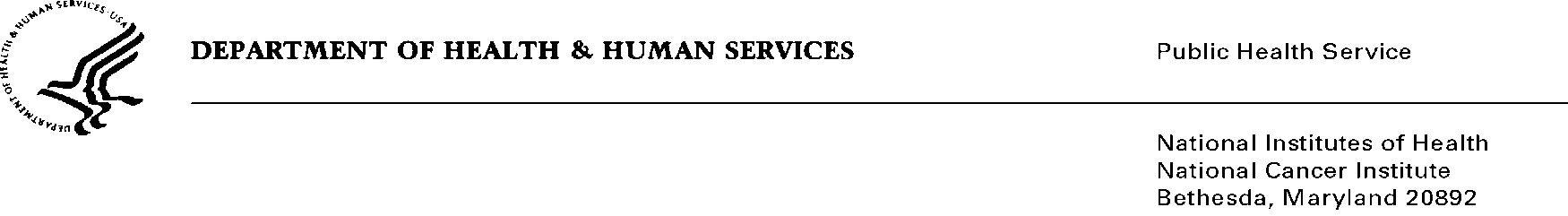 Date:	December 3, 2018To: 	Office of Management Policy and Compliance (OMPC)Through:	NCI PRA OMB Clearance Liaison, NIHFrom:	Ofelia Olivero, Chief of the Intramural Diversity Workforce Branch, Center for Cancer training (CCT), National Cancer Institute, National Institutes of HealthSubject:	Nonmaterial/Non-substantive change request for:NCI’s Center for Cancer Training Application (CCT) Form for Graduate Student Recruitment Program (National Cancer Institute) (OMB #0925-0750, Expiration Date: 12/31/2019)This is a request for OMB to approve a non-substantive change to the National Cancer Institute’s Center for Cancer Training Application Form for Graduate Student Recruitment Program (CCT NCI).  The purpose of the Graduate Student Recruitment Program (GSRP) is to recruit outstanding young scientists to postdoctoral positions at the NCI. To do this, applicants complete brief online applications to be accepted into the program.  This information is essential to the program to determine the eligibility and quality of potential selected individuals.  The changes being proposed to add the wording “Dissertation” to “Research Interests” will provide clarity for the postdoctoral candidate’s responses to the application.  In addition, differentiating between the types of Research Interests (“Dissertation Research Interests” and “Postdoctoral Research Interests”) allows additional specificity to determine mutual interests between the NCI Investigator and the candidate.This non-substantive change request does not change the purpose or objectives of the program or change the overall burden to the public.  In the 2016 submission of the Supporting Statement A, Section A.2 states that information will be collected about research interests to determine where mutual interest exist between the NCI Investigator and postdoctoral fellow.There are three versions of each file. Original file shows the screenshots submitted in 2016, with no highlights. Revised file shows the proposed changes and includes green underlines and highlighted text boxes to denote additions.  Clean file shows the proposed changes, with no comments/highlights.